Н А К А З03.01.2017							                                           №  21Про призначення відповідальнихза протипожежний станв Управлінні освіти На виконання Правил пожежної безпеки в Україні, Закону України «Про охорону праці», Кодексу цивільного захистуНАКАЗУЮ:Призначити відповідальним за протипожежний стан в Управлінні освіти адміністрації Основ’янського району  начальника  господарчої групи Торяник Т.В.Призначити відповідальних за протипожежний стан в приміщеннях Управління освіти:- приймальня начальника – Лашина Н.В.;- кабінет начальника – Нижник О.С.;- кімната відпочинку – Нижник О.С.;- архів – Нижник О.С.;- методичний центр – Надточій О.І.;- кабінет завідувача методичним центром – Надточій О.І.;- кабінет головного спеціаліста – Дерев’янко Т.Є.;- кабінет головного бухгалтера – Іголкіна Т.І.;- кабінет заступника начальника    – Прохоренко О.В.;- відділ харчування ЦБ – Демко А.І.;- архів кабінету відділу харчування ЦБ – Демко А.І.;- матеріальний відділ ЦБ – Єсіна О.Ю.;- економічний відділ ЦБ – Сагайдак Н.Є.;- підсобне приміщення – Сагайдак Н.Є.;- розрахунковий відділ – Житєньова В.І.;- кабінет господарчої групи – Торяник Т.В.;- кабінет з кадрових питань – Барибіна В.В.;- кабінет  дошкільної освіти – Кулакова Л.В.Відповідальному за протипожежний стан в Управлінні освіти  Торяник Т.В.:Забезпечити організацію роботи з протипожежної безпеки в Управлінні освіти;Встановити контроль за виконанням працівниками Управління освіти     обов’язків щодо забезпечення протипожежної безпеки.Відповідальним за протипожежний стан у приміщеннях Управління освіти:Щоденно забезпечувати належний протипожежний стан приміщень;Знати і точно виконувати правила пожежної безпеки, вимоги інструкції з протипожежної безпеки, а при виникненні пожежі – вжити всіх залежних від нього заходів для врятування людей і гасіння її.Завідувачу ЛКТО Фесенко О.В. розмістити даний наказ на сайті Управління освіти.До 05.01.2017Контроль за виконанням  наказу залишаю за собою.Начальник Управління освіти						О.С. НижникЗ наказом від 03.01.2017 № 21 ознайомлені:Прохоренко О.В. Торяник Т.В.	Лашина Н.В.      	Надточій О.І.	Дерев’янко Т.Є.	Іголкіна Т.І.	Демко А.І.		Єсіна О.Ю.		Сагайдак Н.Є.	Житєньова В.І.Барибіна В.В.	Кулакова Л.В.	Фесенко О.В.Ковтун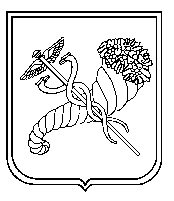 